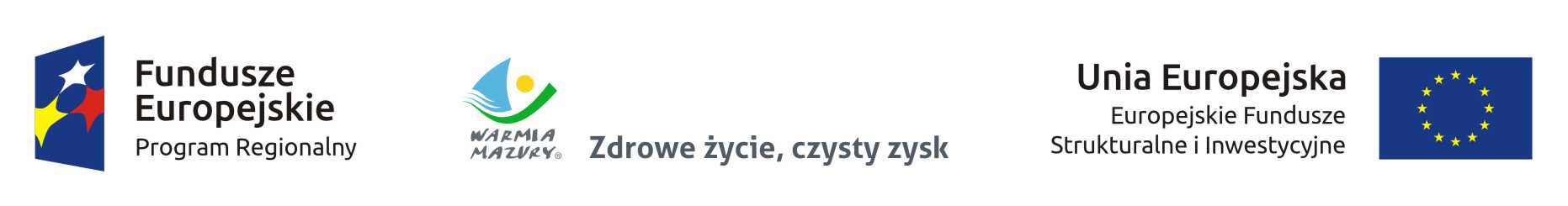 Znak sprawy: GN.ZP.272.1.3.2018INFORMACJA Z OTWARCIA OFERTw postępowaniu prowadzonym w oparciu o art. 4 pkt 8 ustawy z dnia 29 stycznia 2004 r.Prawo zamówień publicznych (tj. Dz. U. 2017, poz.1579 z późn. zm.)oraz „Wytycznych w zakresie kwalifikowalności wydatków w ramach EuropejskiegoFunduszu Rozwoju Regionalnego, Europejskiego Funduszu Społecznegooraz Funduszu Spójności na lata 2014-2020”na : „Pełnienie funkcji Inżyniera Kontraktu – prowadzenie nadzoru nad pracami geodezyjnymi realizowanymi w ramach projektu pn. „Projekt zintegrowanej informacji geodezyjno-kartograficznej Powiatu Oleckiego”.Olecko dn. 16.03.2018 r.Przewodniczący Komisji Przetargowej:                                                                                                  Krzysztof KrajewskiKwota przeznaczona na sfinansowanie zamówienia105 800,00 zł. bruttoNumer ofertyNazwa i adres wykonawcyCena1Okręgowe Przedsiębiorstwo Geodezyjno-Kartograficzne Spółka z o.o. w Olsztynie10-117 Olsztyn, ul. 1 Maja 13457 560,00 zł.2OPEGIEKA Spółka z o.o. 82-300 Elbląg, ul. Aleja Tysiąclecia 11118 080,00 zł.